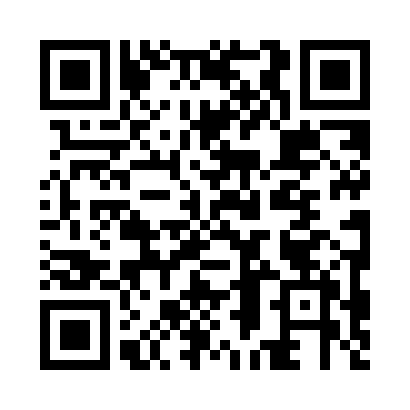 Prayer times for Alufinha, PortugalMon 1 Apr 2024 - Tue 30 Apr 2024High Latitude Method: Angle Based RulePrayer Calculation Method: Muslim World LeagueAsar Calculation Method: HanafiPrayer times provided by https://www.salahtimes.comDateDayFajrSunriseDhuhrAsrMaghribIsha1Mon5:407:141:356:057:579:262Tue5:387:131:356:067:589:273Wed5:367:111:356:077:599:294Thu5:347:091:356:078:009:305Fri5:327:081:346:088:019:316Sat5:307:061:346:098:029:337Sun5:287:041:346:098:039:348Mon5:267:031:336:108:059:359Tue5:247:011:336:118:069:3710Wed5:227:001:336:118:079:3811Thu5:206:581:336:128:089:4012Fri5:196:561:326:138:099:4113Sat5:176:551:326:148:109:4214Sun5:156:531:326:148:119:4415Mon5:136:521:326:158:129:4516Tue5:116:501:316:158:139:4717Wed5:096:491:316:168:149:4818Thu5:076:471:316:178:159:4919Fri5:056:461:316:178:169:5120Sat5:036:441:306:188:179:5221Sun5:016:431:306:198:189:5422Mon4:596:411:306:198:199:5523Tue4:586:401:306:208:219:5724Wed4:566:381:306:218:229:5825Thu4:546:371:306:218:2310:0026Fri4:526:361:296:228:2410:0127Sat4:506:341:296:228:2510:0328Sun4:486:331:296:238:2610:0429Mon4:466:321:296:248:2710:0630Tue4:456:301:296:248:2810:07